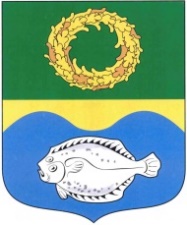 ОКРУЖНОЙ СОВЕТ ДЕПУТАТОВМУНИЦИПАЛЬНОГО ОБРАЗОВАНИЯ«ЗЕЛЕНОГРАДСКИЙ ГОРОДСКОЙ ОКРУГ» КАЛИНИНГРАДСКОЙ ОБЛАСТИ(первого созыва)РЕШЕНИЕ от 23 июня 2020 года                                                                                  № 396 Зеленоградск                                  Об утверждении порядка посещения субъектами общественного контроля органов местного самоуправления, муниципальных организаций Зеленоградского городской округаРассмотрев представленный прокуратурой Зеленоградского района проект решения, руководствуясь федеральными законами от 06.10.2003 года № 131-ФЗ «Об общих принципах организации местного самоуправления в Российской Федерации», от 21.07.2014 года № 212-ФЗ «Об основах общественного контроля в Российской Федерации», Законом Калининградской области от 05.07.2017 года № 93 «Об общественном контроле в Калининградской области», Уставом Зеленоградского городского округа, окружной Совет депутатов Зеленоградского городского округаРЕШИЛ:Утвердить порядок посещения субъектами общественного контроля органов местного самоуправления, муниципальных организаций Зеленоградского городского округа согласно приложению.Опубликовать решение в газете «Волна» и разместить на официальном сайте органов местного самоуправления Зеленоградского городского округа.Решение вступает в силу со дня официального опубликования. Глава Зеленоградского городского округа					С.В. КулаковПриложениек решению окружного Совета депутатовЗеленоградского городского округаот 23 июня 2020 г. № 396ПОРЯДОК посещения субъектами общественного контроля органов местного самоуправления, муниципальных организаций Зеленоградского городского округаНастоящий порядок посещения субъектами общественного контроля органов местного самоуправления, муниципальных организаций Зеленоградского городского округа (далее - Порядок) определяет случаи и порядок посещения субъектами общественного контроля органов местного самоуправления, муниципальных организаций Зеленоградского городского округа (далее - органы и организации).Понятия и термины, используемые в настоящем Порядке, применяются в значениях, определенных Федеральным законом «Об основах общественного контроля в Российской Федерации».Субъекты общественного контроля вправе посещать органы и организации в случае осуществления общественного контроля в формах, установленных статьей 18 Федерального закона «Об основах общественного контроля в Российской Федерации».Посещение органов и организаций (далее - посещение) осуществляется лицом (лицами), представляющим (представляющими) субъект общественного контроля, на основании уведомления (далее - уведомление о посещении).Посещение может осуществляться только в часы работы органов и организаций и не должно препятствовать осуществлению их деятельности.Уведомление о посещении подписывается руководителем субъекта общественного контроля в двух экземплярах. Один экземпляр уведомления о посещении вручается лицу (лицам), представляющему (представляющим) субъект общественного контроля. Второй экземпляр уведомления о посещении вручается органу или организации, посещение которых осуществляется, не позднее чем за 7 календарных дней до даты посещения любым доступным способом, позволяющим подтвердить факт вручения.Уведомление о посещении должно содержать следующие сведения:1) персональный состав лиц, представляющих субъект общественного контроля (фамилия, имя, отчество (при наличии) лица (лиц), направленного (направленных) для посещения органа или организации);2) цели посещения;3) дата и время посещения.Орган или организация, получившие уведомление о посещении, если иное не установлено федеральным законом, обязаны не позднее 5 календарных дней после получения уведомления:1) подтвердить факт получения направления о посещении, а также дату и время посещения телефонограммой, по факсимильной связи либо с использованием иных средств связи, обеспечивающих фиксирование извещения, указанные в направлении о посещении, либо представить предложение об изменении даты и (или) времени посещения.Предложение об изменении даты и (или) времени посещения, указанное в абзаце первом настоящего подпункта, должно быть мотивировано органом или организацией. Дата посещения в случае ее изменения не должна превышать 10 календарных дней от даты, указанной в уведомлении о посещении;2) обеспечить доступ субъектам общественного контроля в соответствующие орган или организацию;3) назначить уполномоченного представителя органа или организации по взаимодействию с лицом (лицами), представляющим (представляющими) субъект общественного контроля, при посещении органа или организации.Сведения, предусмотренные в подпунктах 1 и 3 пункта 7 настоящего Порядка, отражаются в уведомлении, которое направляется органом или организацией субъекту общественного контроля телефонограммой, по факсимильной связи либо с использованием иных средств связи, обеспечивающих фиксирование извещения, в сроки, указанные в пункте 7 настоящего Порядка.Лицо (лица), представляющее (представляющие) субъект общественного контроля, при посещении органа или организации вправе:1) без специального разрешения получать доступ к помещениям, в которых располагаются указанные орган или организация, при соблюдении принятых в данных органах и организациях локальных нормативных актов по вопросам их организации и деятельности, за исключением помещений, в которых хранятся сведения, составляющие государственную тайну, персональные данные, и информация, доступ к которой ограничен законодательством;2) беседовать с должностными лицами и работниками указанных органов и организаций, гражданами, получающими услуги в указанных органах или организациях;3) принимать предложения, заявления и жалобы граждан, получающих услуги в указанных органах или организациях;4) в установленном законодательством Российской Федерации порядке запрашивать у указанных органов и организаций и получать от них сведения и документы, необходимые для достижения цели посещения указанных органов и организаций, за исключением информации, содержащей сведения, составляющие государственную тайну, сведений о персональных данных и информации, доступ к которой ограничен федеральными законами.Лицо (лица), представляющее (представляющие) субъект общественного контроля, при посещении органа или организации обязаны:1) предъявлять документ, удостоверяющий личность лица (лиц), направленного (направленных) для посещения органа или организации;2) осуществлять общественный контроль в соответствии с законодательством Российской Федерации, законодательством Калининградской области, регулирующим вопросы организации и осуществления общественного контроля, настоящим Порядком;3) не создавать препятствий законной деятельности органа и организации.Информация о результатах посещения отражается в итоговом документе (акте), подготавливаемом по результатам общественного контроля.Итоговый документ (акт) по результатам общественного контроля направляется руководителю проверяемого органа или организации, иным заинтересованным лицам, а также размещается субъектом общественного контроля в информационно-телекоммуникационной сети «Интернет» в порядке, установленном законодательством. _________________________________________________________